Sichtwortschatz-BingoLassen Sie von Ihren Schülerinnen und Schülern kreative Geschichten aus den hochfrequenten Wörterlisten schreiben. Durch den Einsatz des Sichtwortschatzes auch beim Schreiben (und dann beim sich anschließenden Vortragen in Partner-/Gruppenarbeit oder im Plenum) werden sie erneut aktiv gelesen und produziert. Pfiffige Schülerinnen und Schüler können ein Bingoblatt basteln und dann beim Hören der Wörter das jeweilige Bingo-Feld ausmalen. Hier die Vorlage – ersetzen Sie die Wörter einfach mit eigenen (oder thematisch jeweils passenden) Begriffen!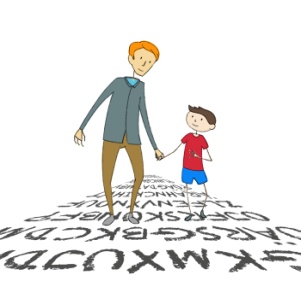 Bingo!                 zwischenselbstmitdenndochzumdasshabeZeitjetztimmerseinenwährendgutbaldweit